PLANEJAMENTO DIDÁTICO PARA SER DESENVOLVIDO EM DOMICÍLIOPROFESSORA: NATÁLIA		 3° ANO B		 Data 23/11/2020 a 27/11/2020
	Fazer cabeçalho sempre que tiver atividades para serem realizadas no cadernoColocar no cabeçalho: Nome da escola.Atividades domiciliares, data.Nome completo do aluno.2 ª FEIRA3ª FEIRA4ª FEIRA5ª FEIRA6ª FEIRAAtividade Leitura “A galinha fofoqueira”Livro disponível no grupo.NÃO IMPRIMIR.Atividade Leitura: “A galinha fofoqueira”Livro disponível no grupo.NÃO IMPRIMIR.Atividade Leitura: “A galinha fofoqueira”Livro disponível no grupo.NÃO IMPRIMIR.Atividade Leitura: “A galinha fofoqueira”Livro disponível no grupo.NÃO IMPRIMIR.Atividade Leitura: “A galinha fofoqueira”Livro disponível no grupo.NÃO IMPRIMIR.CiênciasLivro didático de Ciências - Continuação – Mais atividades “Págs. 96 e 97.PortuguêsAPOSTILA APRENDER SEMPRE:Sequência didática 3 – Cultura popular em versos: para ouvir, ler e se encantar
Aula 5- João e o pé de feijão em cordel. Aula 6 – Como escrevo? É com L ou com U? (páginas: 59 a 62)BIBLIOTECA – Leitura do livro: “A galinha fofoqueira”Livro disponível no grupo.ArteCorreção das atividades de ciênciasCiênciasCONTINUAÇÃO DA TAREFA.Todos realizam a mesma atividade.PortuguêsALUNOS ANDRÉ, KEVIN E MARCOS:Apostila Olivinha (OCC) SSVSC e SCVSC: Páginas: 24 e 25.MatemáticaEMAI: Sequência 4 – Atividade 4.3 e atividade 4.4 (págs.25 e 26)Momento da leitura: Escolher um trecho da história: “A galinha fofoqueira”Fazer a leitura e enviar áudio ou vídeo à professora.Correção das atividades dePortuguêsMúsicaEd. FísicaMatemáticaCONTINUAÇÃO DA TAREFA.Todos realizam a mesma atividade.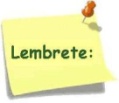 Hora de enviar fotos de atividades às professoras!Correção das atividades deMatemática